Nom : _____Corrigé_____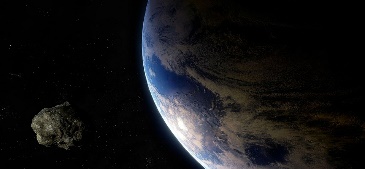 Cours 40 : Les nombres décimaux (ordonner et comparer)La notation décimaleLa notation décimale comprend une partie entière et une partie décimale (ou partie fractionnaire). Les deux parties sont séparées par une virgule.___PARTIE ENTIÈRE___                            __PARTIE DÉCIMALE__ (ou fractionnaire)Ordonner et comparer des nombres décimaux        -1                                  0                                 1                                  2Sur une droite numérique, la __flèche___ indique toujours l’ordre _croissant__.Donc,    0,3 < 1,4 		1,4 < 1,7		1 > 0,3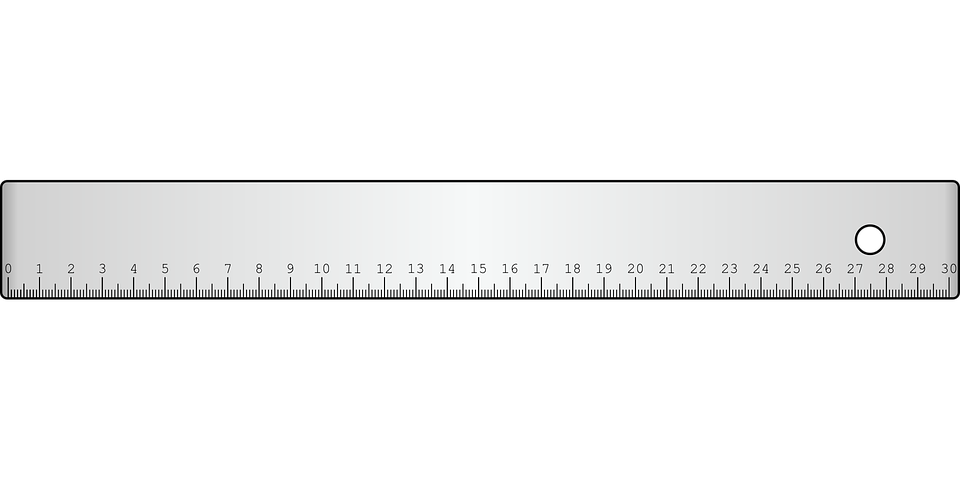 C’est le même principe avec une règle.Compare12,5	        14,2				5,6	  	5,3Ordonner et comparer des nombres décimaux positifsVoici la méthode pour ordonner des nombres décimauxDétermine l’ordre (croissant ou décroissant)Compare les parties entièresCompare les parties décimales de gauche à droite  (Il est possible d’ajouter des 0 à la fin de la partie décimale pour t’aider)Mets dans l’ordre croissant ces nombres : (méthode : la valeur de position de la gauche vers la droite)9,3		9,52			9,504			9,054			2,001___________________2,001  9,054  9,3  9,504  9,52______________________Mets dans l’ordre croissant ces nombres : (méthode : ajout de 0)8,500		      	8,504		    	8,920			8,001_____________________8,001  8,5  8,504  8,92____________________________Ordonner des nombres décimaux négatifs        -2                                -1                                 0                                 1Mets dans l’ordre croissant ces nombres décimaux.1,65		-1,5		-0,75		-2,2		0,4________________________-2,2  -1,5  -0,75  0,4  1,65______________________-1,65		-7,5		-4,7	    	-4,3		6,4		________________________-7,5  -4,7  -4,3  -1,65  6,4______________________CentainesDizainesUnités,DixièmesCentièmesMillièmesDix-millièmesCent-millièmes100101,0,10,010,0010,00010,00001,